Gymnázium Děčínhttp://edu.glogster.com//presentation/glog-flow/16419017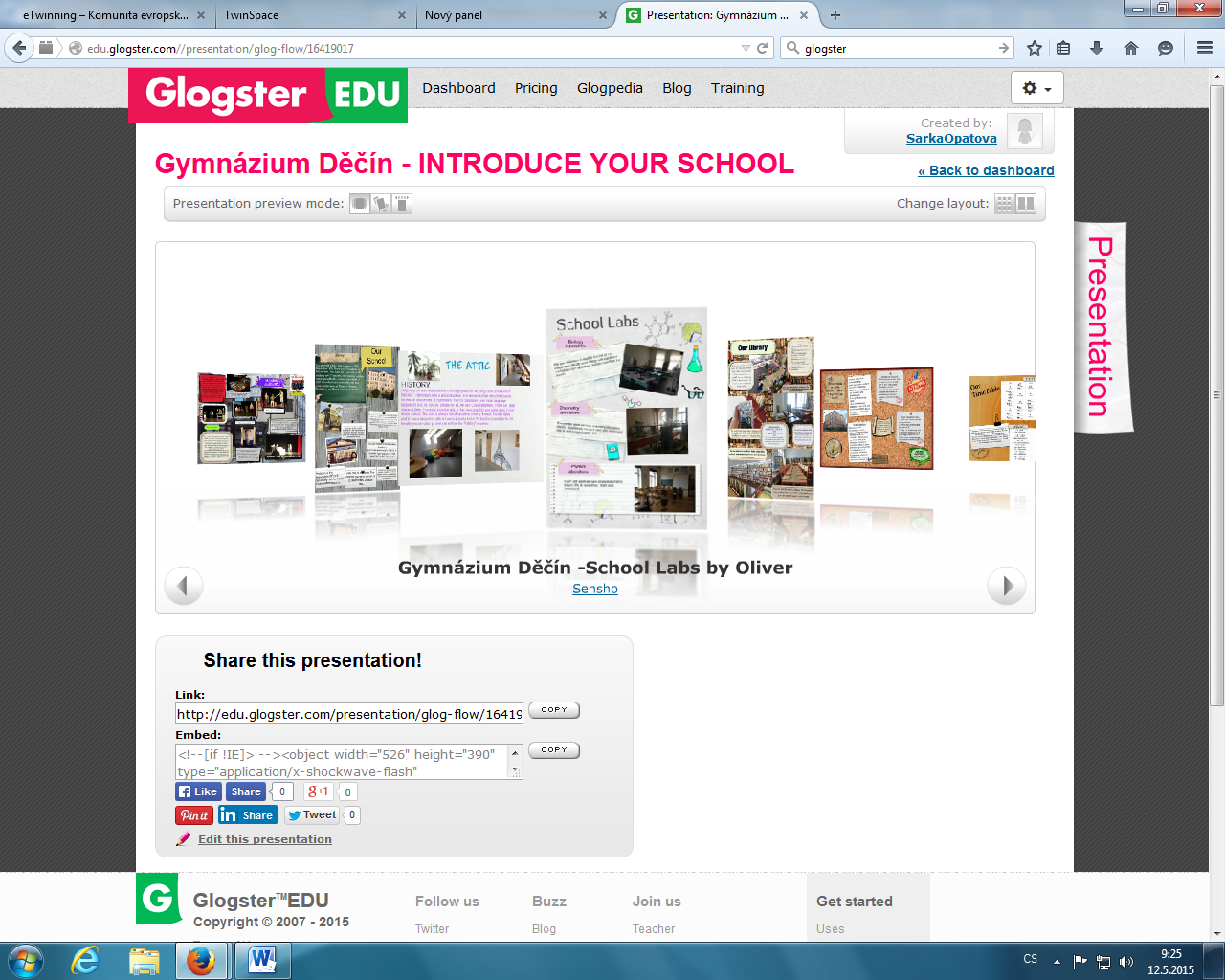 